ERIKA HR Generalisterika.369720@2freemail.comResponsible in full human resources; recruitment, placing ads on internal/external job boards, applicant interviews, making job offers, organizing employees record & payroll entry et al.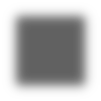 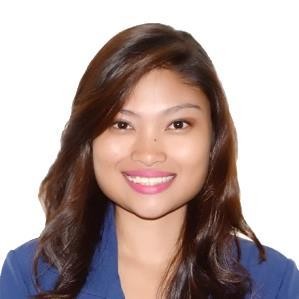 Well-developed interpersonal skills with outstanding verbal and written communication skills, able to establish and maintain productive relationships across all organizational levels.PROFESSIONAL EXPERIENCEHR cum ADMINISTRATOROMISOL GENERAL MERCHANDISEOctober 2015 – January 2017 | Iligan City, Phils.	Excellent time management with vigorous coordinating schedules, maintaining calendars, transportation arrangement, booking travel for both passengers|cargo thru sea, land & air.	Imported|local goods purchasing, data entry, marketing analysis and preparing presentations for the General Manager’s approval.    Produce, liquidate & manage all inventory reports.    Track and review the status of customers’ purchase orders.    Hired and trained employees to their respective duties.HR GENERALISTWATSONS  PERSONAL CARE STORES INC.August 2014 - September 2015 | SM Cagayan De Oro City, Phils.	Hired  as  timekeeper  but effectively  functioned  as  a  generalist through a series of increasingly responsible management positions based on productivity. Responsible for timekeeping for 11 retailSKILLS   Event Planning   Proficient in MSWord, MSPowerpoint, MSPublisher, MSExcel   Visual Presentation   Comprehensive Internet Research   Knowledgeable in Adobe Photoshop and Ads Layout/DesignCORE COMPETENCEWorked well individually under pressure hence as an efficient and reliableteam playerAchieves and targets to exceed expectation and goals by implementing strategiesDedicated to achieving business objectives by delivering quality serviceMaintained HR system by posting new position, updating changes, and tracking applicant informationEDUCATIONBachelor of BUSINESS